?АРАР                                                    №2                              ПОСТАНОВЛЕНИЕ«18 »4инуар 2023йыл                                                             «18» января 2023годаО внесении изменений в Положение о приемочной комиссии для приемки поставленных товаров, выполненных работ, оказания услуг для муниципальных нужд администрации сельского поселения Ишмухаметовский сельсовет МР Баймакский район РБ и проведении экспертизы результатов, предусмотренных гражданско-правовым договором  (контрактом), утвержденное постановлением главы сельского поселения Ишмухаметовский сельсовет МР Баймакский район РБ № 50 от 27.11.2017	Рассмотрев протест прокуратуры Баймакского района от 10.01.2023 на Положение о приемочной комиссии для приемки поставленных товаров, выполненных работ, оказания услуг для муниципальных нужд администрации сельского поселения Ишмухаметовский сельсовет МР Баймакский район РБ и проведении экспертизы результатов, предусмотренных гражданско-правовым договором  (контрактом), утвержденное постановлением главы сельского поселения Ишмухаметовский сельсовет МР Баймакский район РБ №50 от 27.11.2017, ПОСТАНОВЛЯЮ:Внести изменения в приложение 1 к постановлению главы сельского поселения Ишмухаметовский сельсовет  муниципального района Баймакский район Республики Башкортостан от 27.11.2017 № 50  «о приемочной комиссии для приемки поставленных товаров, выполненных работ, оказания услуг для муниципальных нужд администрации сельского поселения Ишмухаметовский сельсовет МР Баймакский район РБ и проведении экспертизы результатов, предусмотренных гражданско-правовым договором  (контрактом), утвержденное постановлением главы сельского поселения Ишмухаметовский сельсовет МР Баймакский район РБ»:Дополнить пунктом 4.1.6 следующего содержания: «Оформление и подписание документа о приемке либо подготовка мотивированного отказа от приемки результатов исполнения контракта, отдельного этапа исполнения контракта».Дополнить пунктом 5.3.1 следующего содержания: «Члены Комиссии принимают решение об отказе подписать документ о приемке с включением в него причин такого отказа. Мотивированный отказ оформляется в письменном виде и направляется поставщику (подрядчику, исполнителю) в порядке и сроки, установленные в контракте для оформления документа о приемке. В мотивированный отказ подписать документ о приемке обязательно включаются причины такого отказа.Дополнить пунктом 5.5 следующего содержания: «Члены Комиссии должны быть уведомлены о месте, дате и времени проведения заседания, выездной проверки не позднее чем за два рабочих дня».2.Контроль за исполнением данного постановления оставляю за собой.Глава сельского поселения Ишмухаметовский сельсоветМР Баймакский район РБ						И.М.ИшмухаметовБАШ?ОРТОСТАНРЕСПУБЛИКА№Ы БАЙМА? РАЙОНЫ 
МУНИЦИПАЛЬ РАЙОНЫНЫ*
ИШМ)Х»М»Т АУЫЛ СОВЕТЫ
АУЫЛ БИЛ»М»№Е
ХАКИМИ»ТЕ453652, Байма7 районы, Ишм0х2м2т ауылы, Дауыт урамы,1Тел: (34751) 4-55-96  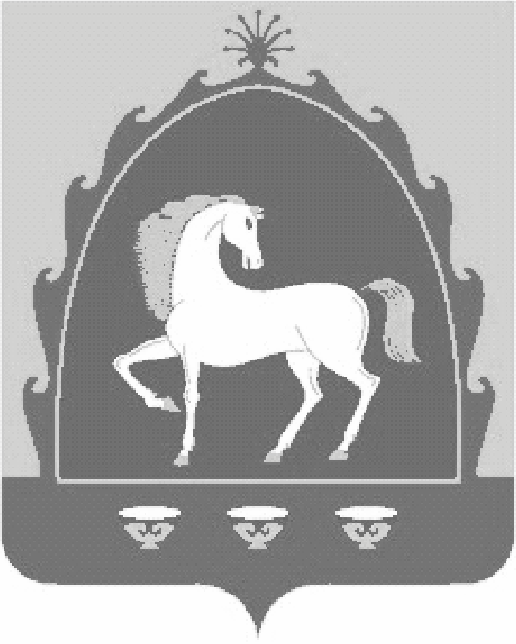 РЕСПУБЛИКА БАШКОРТОСТАНАДМИНИСТРАЦИЯ 
СЕЛЬСКОГО ПОСЕЛЕНИЯ
ИШМУХАМЕТОВСКИЙ СЕЛЬСОВЕТ
МУНИЦИПАЛЬНОГО РАЙОНА
БАЙМАКСКИЙ РАЙОН453652, Баймакский район, с. Ишмухаметово, ул. Даутова ,1Тел: (34751) 4-55-96БАШ?ОРТОСТАНРЕСПУБЛИКА№Ы БАЙМА? РАЙОНЫ 
МУНИЦИПАЛЬ РАЙОНЫНЫ*
ИШМ)Х»М»Т АУЫЛ СОВЕТЫ
АУЫЛ БИЛ»М»№Е
ХАКИМИ»ТЕ453652, Байма7 районы, Ишм0х2м2т ауылы, Дауыт урамы,1Тел: (34751) 4-55-96  РЕСПУБЛИКА БАШКОРТОСТАНАДМИНИСТРАЦИЯ 
СЕЛЬСКОГО ПОСЕЛЕНИЯ
ИШМУХАМЕТОВСКИЙ СЕЛЬСОВЕТ
МУНИЦИПАЛЬНОГО РАЙОНА
БАЙМАКСКИЙ РАЙОН453652, Баймакский район, с. Ишмухаметово, ул. Даутова ,1Тел: (34751) 4-55-96